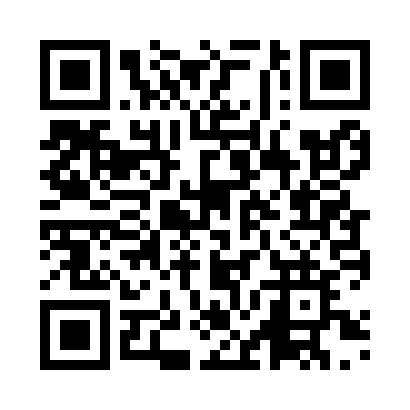 Prayer times for Mobara, JapanWed 1 May 2024 - Fri 31 May 2024High Latitude Method: NonePrayer Calculation Method: Muslim World LeagueAsar Calculation Method: ShafiPrayer times provided by https://www.salahtimes.comDateDayFajrSunriseDhuhrAsrMaghribIsha1Wed3:134:4711:363:216:257:542Thu3:114:4611:363:216:267:553Fri3:104:4511:363:216:277:564Sat3:094:4411:363:216:287:575Sun3:074:4311:363:216:287:586Mon3:064:4211:353:216:298:007Tue3:054:4111:353:216:308:018Wed3:034:4011:353:216:318:029Thu3:024:3911:353:216:328:0310Fri3:014:3911:353:226:328:0411Sat3:004:3811:353:226:338:0512Sun2:584:3711:353:226:348:0613Mon2:574:3611:353:226:358:0814Tue2:564:3511:353:226:368:0915Wed2:554:3411:353:226:368:1016Thu2:544:3411:353:226:378:1117Fri2:534:3311:353:226:388:1218Sat2:524:3211:353:236:398:1319Sun2:514:3211:353:236:408:1420Mon2:494:3111:353:236:408:1521Tue2:494:3011:353:236:418:1622Wed2:484:3011:363:236:428:1723Thu2:474:2911:363:236:438:1824Fri2:464:2811:363:246:438:2025Sat2:454:2811:363:246:448:2126Sun2:444:2711:363:246:458:2227Mon2:434:2711:363:246:458:2328Tue2:434:2711:363:246:468:2329Wed2:424:2611:363:246:478:2430Thu2:414:2611:363:256:478:2531Fri2:404:2511:373:256:488:26